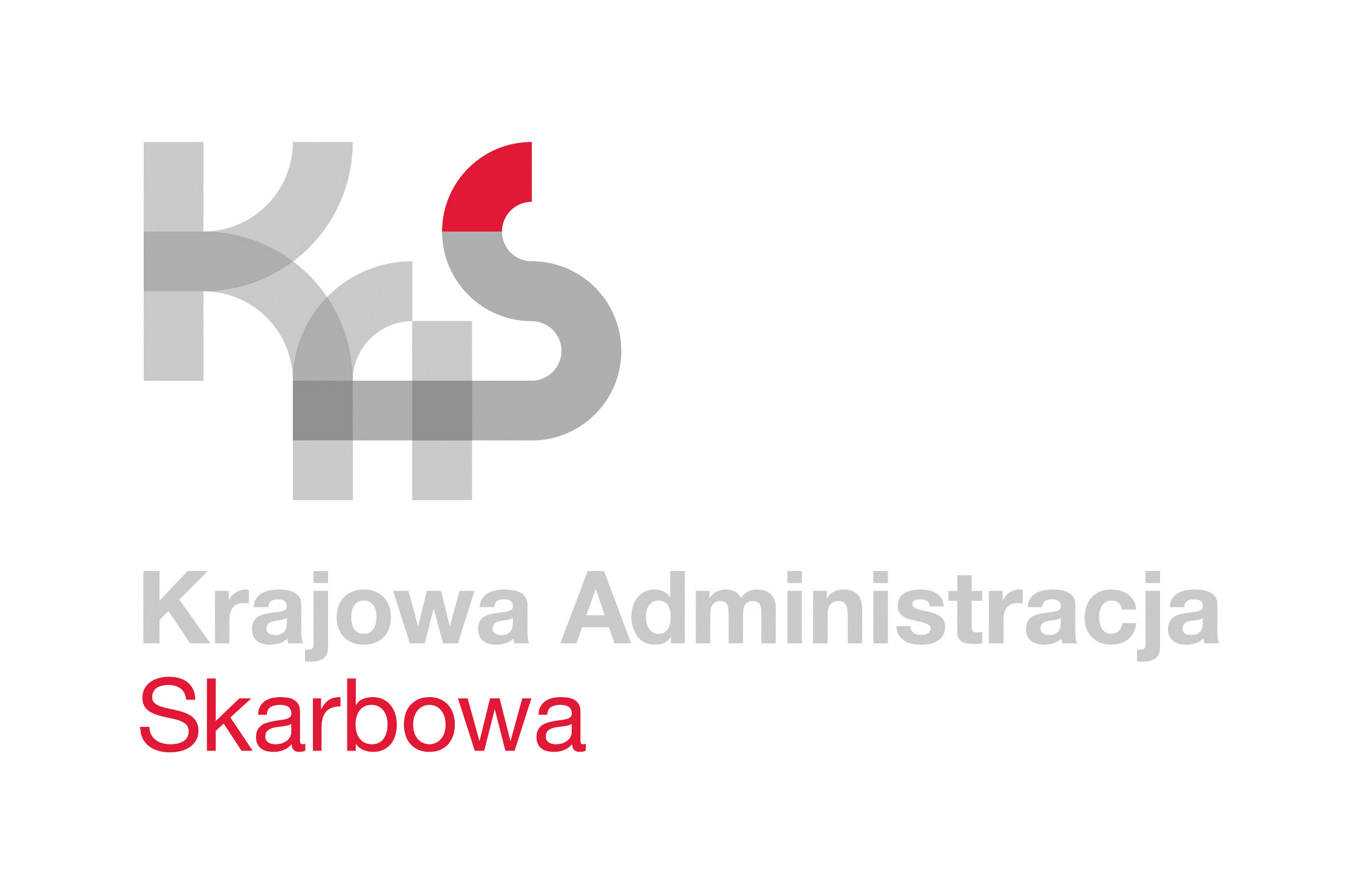 IZBA ADMINISTRACJI SKARBOWEJ 
W ŁODZI                      Łódź, 9 maja 2023 rokuUNP:                 1001-23-057066
Sprawa:            Dostawa i montaż węzła cieplnego wraz z modułem do ciepłej wody użytkowej w budynku Drugiego Urzędu Skarbowego Łódź-Bałuty, ul. Św. Teresy 105Znak sprawy:   1001-ILN-1.200.3.2023.6
Kontakt:           Mariusz Piotrowski – starszy inspektor
                           tel. 42 28 99 749
                           e-mail: mariusz.piotrowski3@mf.gov.pl Dotyczy: postępowania prowadzonego z wyłączeniem przepisów ustawy Pzp., z uwagi na fakt, iż wartość niniejszego zamówienia nie przekracza kwoty 
130 000,00 złotychInformacja o odrzuceniu oferty oraz o wyborze oferty w postępowaniuZamawiający – Izba Administracji Skarbowej w Łodzi zawiadamia, iż w postępowaniu
o udzielenie zamówienia publicznego nr 1001-ILN-1.200.3.2023, którego przedmiotem jest „Dostawa i montaż węzła cieplnego wraz z modułem do ciepłej wody użytkowej w budynku Drugiego Urzędu Skarbowego Łódź-Bałuty, ul. Św. Teresy 105”, ofertę złożyli 
nw. Wykonawcy:Firma Inżynieryjna MIKALOR Piotr Jaros z siedzibą w Łodzi (91-360), przy ul. Jaspisowej 65;AMSTER Andrzej Marciniak, z siedzibą w Łodzi (93-232), przy ul. Bławatnej 15;MON-LUK Łukasz Ziarkowski, z siedzibą w Łodzi (91-434), przy ul. Wolborskiej 1/13;Ahorst Sp. z o.o., z siedzibą w Milanówku (05-822), przy ul. Bartosza 7.Ponadto, Zamawiający informuje o:odrzuceniu oferty złożonej przez Wykonawcę Ahorst Sp. z o.o., z siedzibą
w Milanówku (05-822), przy ul. Bartosza 7.Uzasadnienie: oferta nie spełnia wymagań określonych przez Zamawiającego 
w dokumentacji do postępowania. Zgodnie z pkt. 3 Zaproszenia do złożenia oferty Zamawiający określił termin realizacji zamówienia do 31 lipca 2023 r., natomiast Wykonawca  w pkt. 2 Formularza ofertowego wskazał, iż usługę wykonywał będzie 
do 31 września 2023 r.;wyborze oferty złożonej przez Wykonawcę MON-LUK Łukasz Ziarkowski, z siedzibą 
w Łodzi (91-434), przy ul. Wolborskiej 1/13.Uzasadnienie: kryterium wyboru oferty jest cena 100%. Oferta otrzymała 100 pkt. 
Wykonawca spełnił wszystkie warunki przedmiotowego zamówienia.	Na oryginale podpisał: Z up. Dyrektora  Izby Administracji Skarbowej w ŁodziNaczelnik WydziałuŁukasz Wójcik